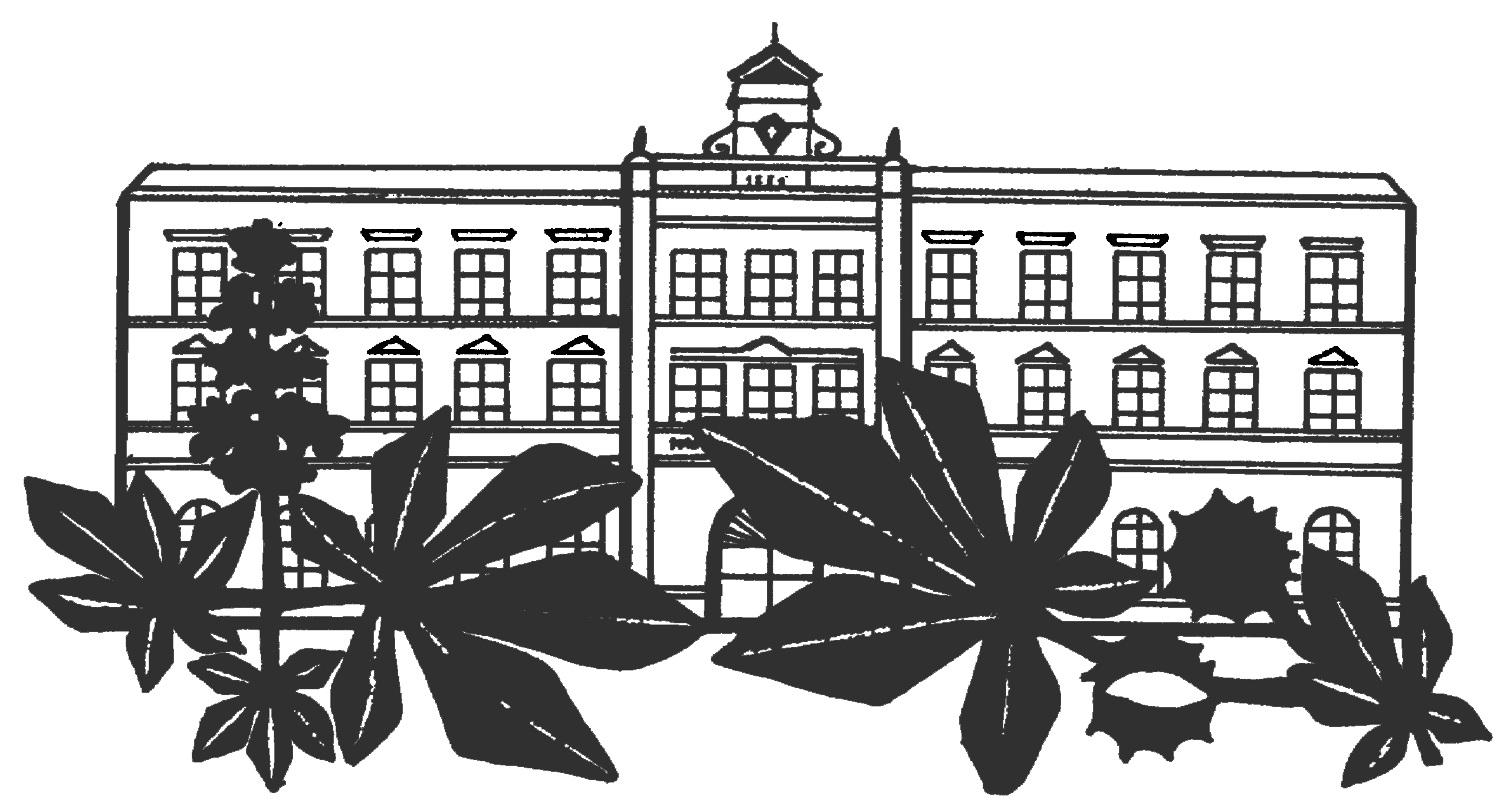 REGULAMIN REKRUTACJI DO KLAS PIERWSZYCH4-letniego liceum ogólnokształcącego na rok szkolny 2024/2025I LICEUM OGÓLNOKSZTAŁCĄCEGOim. KRÓLA KAZIMIERZA WIELKIEGO w BOCHNIPODSTAWĄ PRAWNĄ REGULAMINU REKRUTACJI SĄ:Ustawa z dnia 7 września 1991 r. o systemie oświaty (Dz. U. z 2016 r. poz. 1943, 1954, 1985 i 2169 oraz z 2017 r. poz. 60)Ustawa z dnia 14 grudnia 2016 r. Prawo oświatowe (Dz. U. z 2017 r. poz. 59, 949 i 2203)Rozporządzenie MEN z dnia 16 marca 2017 r. sprawie przeprowadzania postępowania rekrutacyjnego   oraz   postępowania   uzupełniającego   do   publicznych   przedszkoli,   szkół i placówek (Dz. U. z 2017 r. poz.610)Zarządzenie Nr 4/24 Małopolskiego Kuratora Oświaty z dnia 30 stycznia 2024 r. – terminy przeprowadzania postępowania rekrutacyjnego i postępowania uzupełniającego na rok szkolny 2024/2025Zarządzenie  Nr 56/23 Małopolskiego Kuratora Oświaty z dnia 19 października 2023 r. w sprawie wykazu zawodów wiedzy, artystycznych i sportowych, organizowanych przez Małopolskiego Kuratora Oświaty lub inne podmioty działające na terenie szkoły, które mogą być wymienione na świadectwie ukończenia szkoły podstawowej oraz określenia miejsc uznanych za wysokie w tych zawodach, uwzględnianych w postępowaniu rekrutacyjnym do szkół ponadpodstawowych na rok szkolny 2024/2025                                                       Załącznik Nr 1 - Wykaz konkursów przedmiotowych organizowanych lub współorganizowanych przez Małopolskiego Kuratora Oświaty oraz określenie miejsc uznanych za wysokie w tych konkursach                                                           Załącznik Nr 2 - Wykaz konkursów tematycznych organizowanych lub współorganizowanych przez Małopolskiego Kuratora Oświaty oraz określenie miejsc uznanych za wysokie w tych konkursach                                                             Załącznik Nr 3 - Wykaz zawodów wiedzy, artystycznych i sportowych organizowanych przez Małopolskiego Kuratora Oświaty lub inne podmioty działające na terenie szkoły oraz określenie miejsc uznanych za wysokie w tych zawodach                                                                                                                            Załącznik Nr 4 - Terminy przeprowadzania postępowania rekrutacyjnego i postępowania uzupełniającego, w tym terminy składania dokumentów do publicznych szkół podstawowych dla dorosłych i na semestr pierwszy klas I publicznych liceów ogólnokształcących dla dorosłych na terenie województwa małopolskiego na rok szkolny 2024/2025                    § 1
Za każdym razem, gdy w tekście regulaminu używa się:słowa   „kandydat”   - należy rozumieć - uczeń szkoły podstawowej, który ubiega się o przyjęcie do klasy pierwszej I Liceum Ogólnokształcącego im. Króla Kazimierza Wielkiego w Bochni;słowo „Liceum” - należy rozumieć - I Liceum Ogólnokształcące im. Króla Kazimierza Wielkiego w Bochni;słowa „dyrektor szkoły” - należy rozumieć - dyrektor I Liceum Ogólnokształcącego im. Króla Kazimierza Wielkiego w Bochni;słowa „przewodniczący komisji” - należy rozumieć - przewodniczący szkolnej komisji rekrutacyjnej   w    I    Liceum    Ogólnokształcącym    im.    Króla    Kazimierza    Wielkiego w Bochni;słowo „komisja”- należy rozumieć – szkolna komisja rekrutacyjna w I Liceum Ogólnokształcącym im. Króla Kazimierza Wielkiego w Bochni.§ 2Dyrektor Szkoły w porozumieniu z Radą Pedagogiczną powołuje szkolną komisję rekrutacyjną do klas pierwszych 4-letniego liceum i wyznacza jej przewodniczącego, określa jej zadania i sposób dokumentowania pracy w terminie wyznaczonym przez Kuratorium  Oświaty w Krakowie.Komisja liczy 13 osób, wybranych spośród nauczycieli pracujących w Liceum.§ 3Liceum przeprowadza nabór do klas pierwszych, w których realizowane będą rozszerzone programy nauczania z przedmiotów:matematyka, fizyka/chemia, język angielskibiologia, chemia, matematykabiologia, chemia, język angielskijęzyk polski, historia, język angielski,język angielski, biologia, język polski biznes i zarządzanie, geografia, język angielskimatematyka, informatyka, język angielski ( z grupą klasy Cyber.mil – pod patronatem MON)W pierwszej kolejności przyjmowani są kandydaci, którzy są laureatami lub finalistami     ogólnopolskich olimpiad przedmiotowych oraz laureaci konkursów przedmiotowych.§ 4Harmonogram rekrutacjiO przyjęciu do klasy pierwszej Liceum decyduje łączna liczba punktów uzyskanych:z przeliczenia na punkty wyników egzaminu ósmoklasisty, przy czym wyrażone w skali procentowej wyniki z:języka polskiego –mnoży się przez 0,35,matematyki – mnoży się przez 0,35,języka obcego nowożytnego – mnoży się przez 0,3.jako suma punktów pochodzących z przeliczenia ocen na świadectwie ukończenia szkoły podstawowej z czterech przedmiotów według poniższych zasad:celujący  18 punktów, bardzo dobry 17 punktów, dobry 14 punktów,dostateczny  8 punktów,dopuszczający 2 punkty.za osiągnięcia w zakresie aktywności społecznej, w tym na rzecz środowiska szkolnego, w szczególności w formie wolontariatu– 3 punkty.za ukończenie szkoły podstawowej z wyróżnieniem – 7 punktów.za uzyskanie w zawodach wiedzy będących konkursem o zasięgu ponad wojewódzkim         organizowanym przez kuratorów oświaty na podstawie zawartych porozumień:tytułu finalisty konkursu przedmiotowego – 10 punktów,tytułu laureata konkursu tematycznego lub interdyscyplinarnego –7 punktów,tytułu finalisty konkursu tematycznego lub interdyscyplinarnego – 5 punktów.za	uzyskanie	w	zawodach	wiedzy	będących	konkursem o	zasięgu	wojewódzkim organizowanym przez kuratora oświaty:dwóch lub więcej tytułów finalisty konkursu przedmiotowego – 10 punktów,dwóch lub więcej tytułów laureata konkursu tematycznego lub interdyscyplinarnego 7 punktów,dwóch lub więcej tytułów finalisty konkursu tematycznego lub interdyscyplinarnego – 5 punktów,tytułu finalisty konkursu przedmiotowego – 7 punktów,tytułu laureata konkursu tematycznego lub interdyscyplinarnego – 5 punktów,tytułu finalisty konkursu tematycznego lub interdyscyplinarnego – 3 punkty.uzyskanie wysokiego miejsca w zawodach wiedzy innych niż wymienione w pkt.5-6, artystycznych lub sportowych, organizowanych przez kuratora oświaty lub inne podmioty działające na terenie szkoły, na szczeblu:międzynarodowym – 4 punkty,krajowym –3 punkty,wojewódzkim –2 punkty,powiatowym –1 punkt.Wykaz zawodów wiedzy, artystycznych i sportowych, organizowanych przez Małopolskiego Kuratora Oświaty lub inne podmioty działające na terenie szkoły, uwzględnianych w postępowaniu rekrutacyjnym i postępowaniu uzupełniającym na rok szkolny 2023/2024  w         województwie         małopolskim, które mogą być wymienione na świadectwie ukończenia szkoły podstawowej oraz określenie miejsc uznanych za wysokie w tych zawodach (§ 4 pkt. 5, 6 i 7) zawarty jest w załączniku do Zarządzenia Małopolskiego Kuratora Oświaty. W przypadku gdy kandydat ma więcej niż jedno szczególne osiągnięcie z takich samych zawodów wiedzy, artystycznych i sportowych, o których mowa w pkt. 5-7, na tym samym szczeblu oraz z tego samego zakresu, wymienione na świadectwie ukończenia szkoły podstawowej, przyznaje się jednorazowo punkty za najwyższe osiągnięcie tego ucznia w tych zawodach, z tym, że maksymalna liczba punktów możliwych do uzyskania za wszystkie osiągnięcia wynosi 18 punktów.	W celu potwierdzenia woli podjęcia nauki w I Liceum Ogólnokształcącym im. Króla Kazimierza Wielkiego w Bochni należy dostarczyć:   - oryginał świadectwa ukończenia szkoły podstawowej (o ile nie został wcześniej złożony) - oryginał zaświadczenia o wynikach egzaminu ósmoklasisty (o ile nie został wcześniej złożony) - oryginały zaświadczeń o uzyskaniu tytułu laureata lub finalisty konkursów przedmiotowych (o ile nie zostały wcześniej złożone).Dodatkowo kandydat składa dwie podpisane fotografie.                      § 5W przypadku osób zwolnionych z obowiązku przystąpienia do egzaminu ósmoklasisty, przelicza się na punkty oceny z języka polskiego, matematyki, języka obcego nowożytnego wymienione na świadectwie ukończenia szkoły podstawowej, przy czym za uzyskanie z:j. polskiego, matematyki oceny wyrażonej w stopniu:celującym - przyznaje się po 35 punktów,bardzo dobrym - przyznaje się po 30 punktów,dobrym - przyznaje się po 25 punktów,dostatecznym - przyznaje się po 15 punktów,dopuszczającym - przyznaje się po 10 punktów.j. obcego nowożytnego oceny wyrażonej w stopniu:celującym - przyznaje się 30 punktów,bardzo dobrym - przyznaje się 25 punktów,dobrym - przyznaje się 20 punktów,dostatecznym - przyznaje się 10 punktów,dopuszczającym - przyznaje się 5 punktów.W przypadku osób zwolnionych z obowiązku przystąpienia do danego przedmiotu objętego egzaminem ośmioklasisty, na podstawie art. 44 zz ust. 2 ustawy o systemie oświaty przelicza się na punkty, w sposób określony w pkt. 1, oceny wymienione na świadectwie ukończenia szkoły podstawowej, z danego przedmiotu, z którego przeprowadzany jest egzamin ósmoklasisty oraz którego dotyczy zwolnienie.§ 6Wykaz przedmiotów, o których mowa w § 4 pkt 2) do klas z rozszerzonym programem:język polski, biologia, języka angielski: język polski, matematyka,biologia, język angielski;matematyka, chemia/fizyka, język angielski: język polski, matematyka, chemia/fizyka, język angielski;biologia, chemia, matematyka: język polski, matematyka, biologia, chemia;biologia, chemia, język angielski: język polski, matematyka, biologia, chemia;język polski,historia, język angielski: język polski, matematyka,  historia, język angielski;język angielski, biologia, język polski: język polski, matematyka, biologia, język angielski;język angielski, geografia, biznes i zarządzanie: język polski, matematyka, geografia, język angielski;matematyka, informatyka, język angielski: język polski, matematyka, informatyka,  język angielski.§ 7Szkolna komisja rekrutacyjna w szczególności:ustala listę kandydatów, których wnioski o przyjęcie zostały zweryfikowane, w tym listę kandydatów zwolnionych   z   postępowania   kwalifikacyjnego   na   podstawie   preferencji, o których mowa w §3 pkt. 2,przydziela ilość punktów za poszczególne dodatkowe szczególne osiągnięcia ucznia wymienione na świadectwie w granicach określonych w §4 pkt. 3 - 8,ustala   listę   kandydatów   zakwalifikowanych   i   przyjętych   (w   ilościach   ustalonych z organem prowadzącym) oraz listy kandydatów niezakwalifikowanych i nieprzyjętych do Liceum,sporządza   protokoły   postępowania    kwalifikacyjnego,    które    są    przechowywane w dokumentacji Liceum.§ 8W przypadku równorzędnych wyników uzyskanych w postępowaniu kwalifikacyjnym pierwszeństwo mają:kandydaci mający problemy zdrowotne, ograniczające możliwości wyboru kierunku kształcenia ze względu na stan zdrowia, potwierdzone opinią publicznej poradni psychologiczno-pedagogicznej, w tym publicznej poradni specjalistycznej;kandydaci spełniający jedno lub więcej z kryteriów opisanych w art. 20c ust. 2 Ustawy o systemie oświaty: wielodzietność rodziny kandydata, niepełnosprawność kandydata, niepełnosprawność jednego z rodziców kandydata, niepełnosprawność obojga rodziców kandydata, niepełnosprawność rodzeństwa kandydata, samotne wychowywanie kandydata w rodzinie, objęcie kandydata pieczą zastępczą;kandydaci z większym procentowym wynikiem sumarycznym z egzaminu ósmoklasisty;kandydaci z wyższą oceną z przedmiotów kierunkowych do danej klasy;kandydaci z wyższą średnią ocen z obowiązkowych zajęć edukacyjnych na świadectwie ukończenia szkoły podstawowej .w postępowaniu uzupełniającym kandydaci przyjęci do klasy, której z powodu braku właściwej liczby uczniów, nie udało się utworzyć§ 9Dyrektor Liceum sprawuje bezpośredni nadzór nad działalnością szkolnej komisji.§ 10Dyrektor może dokonywać zmian w składzie komisji rekrutacyjnej, w tym osoby wyznaczonej na przewodniczącego.§ 11Wszelkie zmiany w regulaminie wprowadza Dyrektor Liceum po uzyskaniu opinii Rady Pedagogicznej w przypadku modyfikacji zasad rekrutacji do szkół ponadpodstawowych, wprowadzonych przez Małopolskiego Kuratora Oświaty w Krakowie lub MEN.§ 12Od decyzji komisji przysługuje odwołanie do Dyrektora Szkoły złożone w formie pisemnej w sekretariacie szkoły w dniu ogłoszenia wyników.Dyrektor udziela ustnych wyjaśnień.Decyzja Dyrektora Szkoły jest ostateczna.		Bochnia 03.03.2024Lp.Rodzaj czynnościTermin w postępowaniu rekrutacyjnymTermin w postępowaniu uzupełniającym1.Złożenie wniosku (podpisanego przez co najmniej jednego rodzica/prawnego opiekuna) wraz z dokumentami o przyjęcie do klasy I publicznej szkoły ponadpodstawowejod 13 maja do 4 lipca2024 r.od 17 lipca do 24 lipca2024 r.2.Uzupełnienie wniosku o przyjęcie do klasy I publicznej szkoły ponadpodstawowej            o  świadectwo  ukończenia  szkoły  podstawowej i zaświadczenie o wyniku egzaminu ósmoklasisty.od 21 czerwca do 4 lipca2024 r.----------3.Weryfikacja przez komisję rekrutacyjną wniosków o przyjęcie do szkoły, w tym weryfikacja spełniania przez kandydatów warunków lub kryteriów branych pod uwagę w postępowaniu rekrutacyjnym lub postępowaniu uzupełniającym. Podjęcie przez przewodniczącego komisji rekrutacyjnej czynności, o których mowa w art. 150 ust. 7 ustawy z dnia 14 grudnia 2016 r. – Prawo oświatowe (Dz. U. z 2023 r. poz. 900 ze zm.4)  Weryfikacja przez komisję rekrutacyjnąpotwierdzonych przez wójta (burmistrza lub prezydenta) okoliczności zawartych w tych oświadczeniach.do 9 lipca 2024 r.do 29 lipca 2024 r.4.Podanie do publicznej wiadomości przez komisję rekrutacyjną listy kandydatów zakwalifikowanych i kandydatów niezakwalifikowanych.11 lipca 2024 r.do godz. 12.0030 lipca 2024 r.do godz. 12.005.Potwierdzenie woli przyjęcia do klasy I publicznej szkoły ponadpodstawowej, do której kandydat został zakwalifikowany w postaci przedłożenia:oryginału świadectwa ukończenia szkoły podstawowej,oryginału zaświadczenia o wynikach egzaminu ósmoklasisty,o ile nie zostały one złożone w uzupełnieniu wniosku o przyjęcie do szkołyod 11 lipca do 15 lipca2024 r.do godz. 15.00od 30 lipca do 1 sierpnia2024 r.do godz. 15.006.Podanie do publicznej wiadomości przez komisję rekrutacyjną listy kandydatów przyjętych i kandydatów nieprzyjętych.16 lipca 2024 r. do godz.12.002 sierpnia 2024 r.do godz.12.007.Przekazanie przez komisję rekrutacyjną Małopolskiemu Kuratorowi Oświaty, informacji o wolnych miejscach w szkole poprzez wypełnienie ankiety dostępnej w Panelu Dyrektora.do 17 lipca 2024 r.do 5 sierpnia 2024 r.8.Opublikowanie przez Małopolskiego Kuratora Oświaty na stronie internetowej Kuratorium Oświaty w Krakowie informacji o liczbie wolnych miejsc w szkołach ponadpodstawowych.do 18 lipca 2024 r.do 6 sierpnia 2024 r.Procedura odwoławcza1.Rodzic kandydata lub kandydat pełnoletni może wystąpić do komisji rekrutacyjnej z wnioskiem o sporządzenie uzasadnienia odmowy przyjęcia kandydata do szkoły.do 19 lipca 2024 r.do 7 sierpnia 2024 r.2.Sporządzenie przez komisję rekrutacyjną uzasadnienia odmowy przyjęcia.do 3 dni od dnia wystąpienia z wnioskiem o sporządzenie uzasadnienia odmowy przyjęcia3.Rodzic kandydata lub kandydat pełnoletni może wnieść do dyrektora szkoły odwołanie od rozstrzygnięcia komisji rekrutacyjnej.do 3 dni od dnia otrzymania uzasadnienia odmowy przyjęcia4.Rozpatrzenie przez dyrektora szkoły odwołania od rozstrzygnięcia komisji rekrutacyjnej.do 3 dni od dnia otrzymania odwołania.